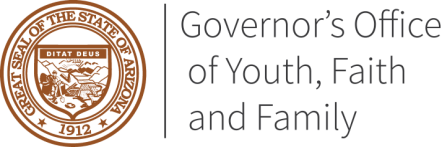 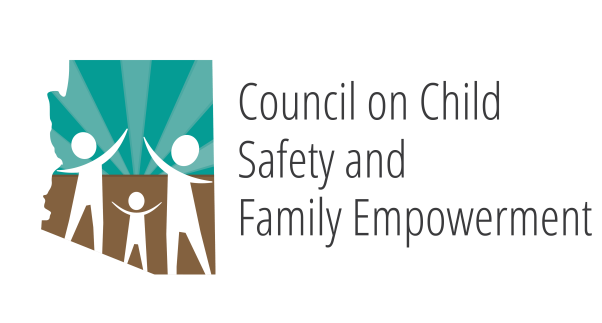 GOVERNOR DUCEY’S OFFICE OF YOUTH, FAITH AND FAMILY COUNCIL ON CHILD SAFETY AND FAMILY EMPOWERMENTSUPPORT SUBCOMMITTEE April 16, 201910:30 AM1700 West Washington Street Suite 230Conference Room APhoenix, AZ 85007Pursuant to ARS 38-431.02 (A) (2), the Governor’s Council on Child Safety and Family Empowerment can vote to go into Executive Session for the purpose of discussion or considering documents exempt by law from public inspection and/or discussion or consultation for legal advice with its attorney.Pursuant to A.R.S. § 38-431.01 (H), the subcommittee may obtain public comment pertaining to any of the listed agenda items if it so desires. A formal call to the public will take place at the end of the meeting.MEETING AGENDA Agenda ItemCall to Order Berisha Black, ChairIntroductions Andrea Stuart, Co-Chair Approval of Minutes March 16, 2019Andrea Start, Co-ChairACEs Support GroupSubcommittee MembersNext Meeting Agenda Items Berisha Black, Chair Next Meeting DatesAndrea Stuart, Co-ChairMay 21, 2019June 18, 2019Call to the Public Berisha Black, Chair AdjournBerisha Black, Chair